Informace pro rodiče k zápisu na školní rok 2024-2025                                        Zápis do 1. mateřské školy Velké Opatovice, příspěvková organizace pro školní rok 2024-2025 je stanoven na:7. května 2024 od 8:00 do 16:00 hodin.Zápis se bude konat ve třídě Berušek, kde si mohou děti pohrát 
a rodiče odevzdají Žádost o přijetí dítěte k předškolnímu vzdělávání s vyjádřením lékaře. Dokument je ke stažení na webových stránkách MŠ, nebo je možné jej vyzvednout v mateřské škole osobně. 
O přijetí nerozhoduje dřívější datum, ani pořadí vyzvednutí 
nebo odevzdání dokumentů. Další informace a případné dotazy zodpoví ředitelka 1. MŠ
na telefonním čísle: 737705397.U zápisu každé dítě obdrží registrační číslo, pod kterým bude vedeno. Registrační číslo Vašeho dítěte obdržíte osobně v den konání zápisu.Seznam přijatých dětí bude zveřejněn 22. května 2024 na webových stránkách mateřské školy: www.1msvelkeopatovice.cz a na vývěsce 
u hlavního vchodu do mateřské školy.O přijetí bude vyhotoveno písemné rozhodnutí, které bude součástí spisu dítěte v mateřské škole a bude vydáno maximálně do 30 dnů 
ode dne podání žádosti o přijetí dítěte k předškolnímu vzdělávání.Rodiče dětí, které budou přijaté do více mateřských škol
a rozhodnou-li se pro jinou mateřskou školu, neprodleně informují ředitelku 1. mateřské školy, že dítě nenastoupí. Informaci lze zaslat 
e-mailem, datovou schránkou, lze též podepsat v kanceláři školy písemnou odhlášku. Uvolněné místo bude pak nabídnuto jinému dítěti.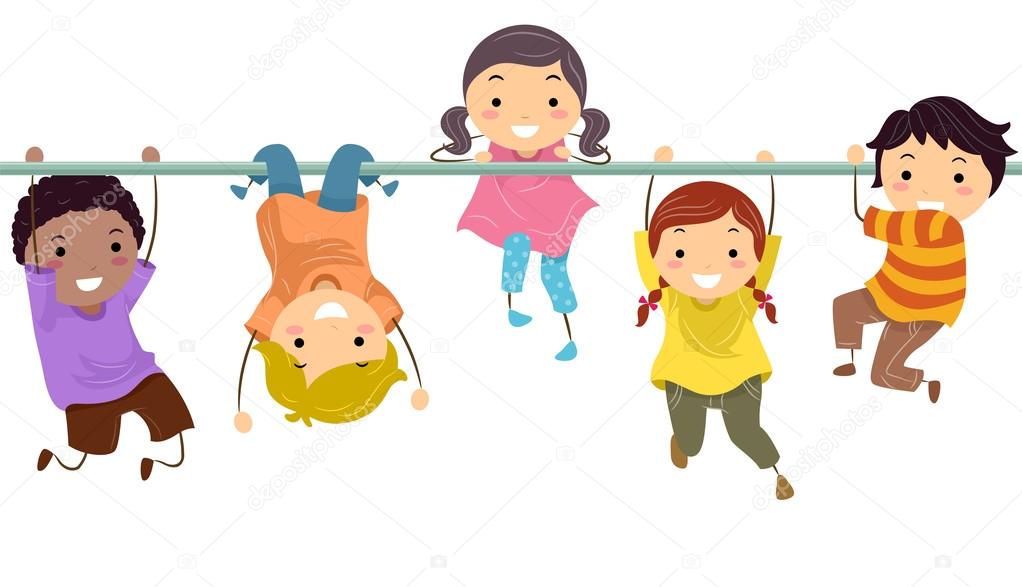 